LA BELLA Y LA BESTIA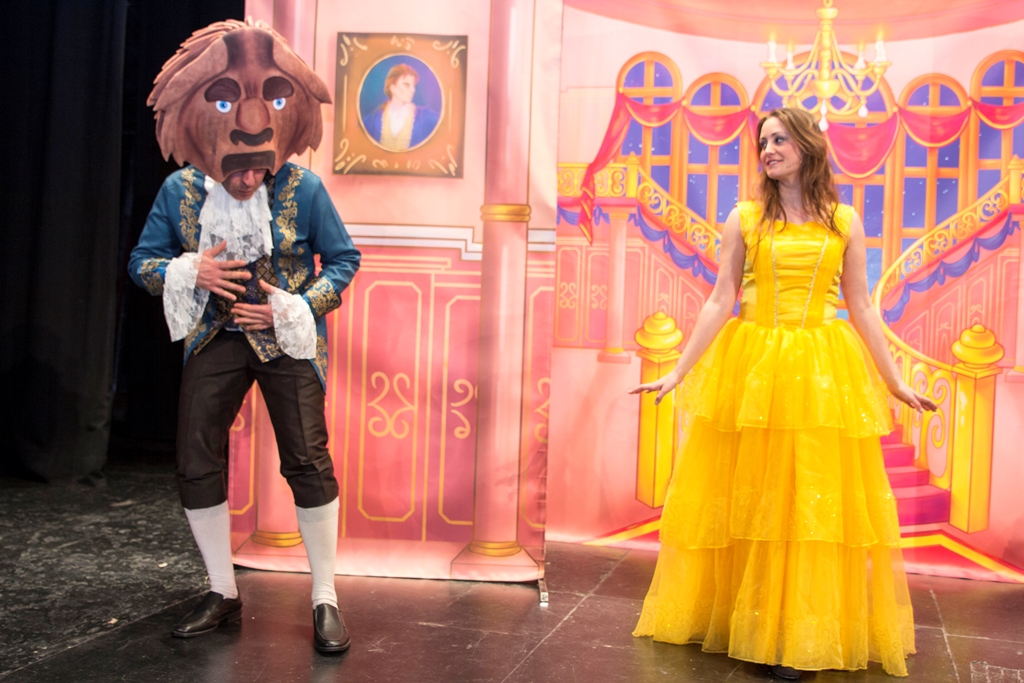 Material didáctico profesor/aÍNDICE LA BELLA Y LA BESTIA  …                                                                                               1ÍNDICE…                                                                                                                                 2INTRODUCCIÓN …                                                                                                              3¿CONOCES ALGÚN CUENTO? ¿CUÁL?                     .                                                     4EL CUENTO CLÁSICO DE LA BELLA Y LA BESTIA…                                                 5-8         CANCIONES                                                                                                                           9AUDIO 2. UNA ROSA…                                                                                                      10-11AUDIO 3. YO SOY BELLA…                                                                                             12-13                                                   AUDIO 4. NO ME MIRES…                                                                                                14AUDIO 5. NO ME COGERÁS. ..                                                                                       15-16AUDIO 6. NO TE VAYAS, BELLA...                                                                                  17AUDIO 7. MOSQUETEROS…                                                                                            18AUDIO 8. CANCIÓN FINAL BELLA…                                                                            19-20AUDIO 9. LA BELLA Y LA BESTIA….                                                                              21NOS SENTAMOS EN UN CÍRCULO…                                                                              23                         RODEA EL REGALO…                                                                                                         24COMPLETA LOS NOMBRES...                                                                                           25LA HISTORIA DE LA BELLA Y LA BESTIA…                                                               26-27COMPLETA LOS CARTELES…                                                                                           28LOS DÍAS DE LA SEMANA…                                                                                              30UNE LOS NÚMEROS                                                                                                             31DIBUJA UNA LÍNEA…                                                                                                          32DIBUJA LA ESCENA…                                                                                                          33VISITANDO LA BIBLIOTECA                                                                                             34EL LABERINTO…                                                                                                                   35LAS MÁSCARAS…                                                                                                               36-38LOS RECORTABLES..                                                                                                          39-40EL TEATRO DE SOMBRAS                                                                                                   41INTRODUCCIÓN PARA EL PROFESORADO.“Dime y lo olvido, enséñame y lo recuerdo, involúcrame y lo aprendo” Benjamin FranklinPartiendo de esta frase nos adentramos en la tarea comunicadora que para nosotros es el teatro. Por ello a continuación os damos una serie de sugerencias acerca de la función de teatro que vais a ver.  Dada la amplitud del espectro de edad al que va dirigido es imprescindible que cada docente adecue las actividades que os sugerimos a las características de su alumnado.En el material, los profesores encontrarán todos los materiales de audio incluidos, y un completo dossier con las actividades imprimibles en hojas separadas para que sean más fácil de fotocopiar.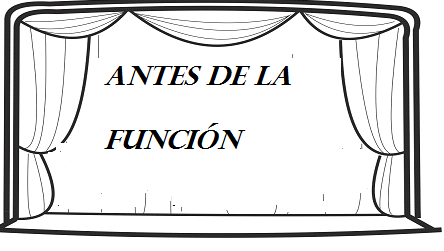 ¿Conoces algún cuento?  ¿Cuál?¿Y algún cuento en el que aparezcan princesas?         ¿Lo puedes contar?EL CUENTO CLÁSICO DE LA BELLA Y LA BESTIAA continuación adjuntamos el cuento clásico de La Bella y la Bestia y las canciones que se cantarán en la obra. Es interesante que los pequeños espectadores las canten para que puedan participar en la función.LA BELLA Y LA BESTIA. 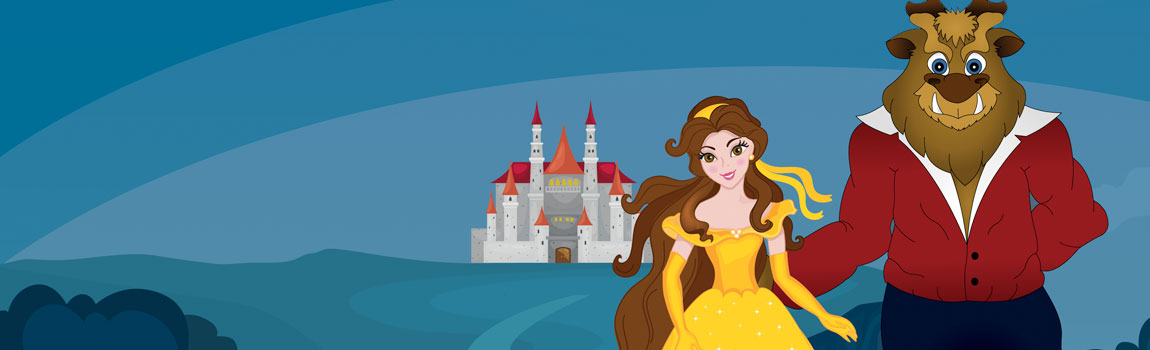 Hace muchísimo tiempo había una joven buena y hermosa, a quien las gentes del lugar la llamaban Bella. Llamarla así no era sino una expresión de admiración por la perfección física y espiritual de la muchacha.El padre de la joven, un acaudalado comerciante, cayó, de la noche a la mañana, en la miseria más triste. Así que padre e hija, habituados a la comodidad que acarrean las riquezas, vieron cómo sus amigos de los buenos tiempos ahora se iban alejando.Un buen día en que el padre decidió hacer un viaje hacia una feria, pero desgraciadamente se perdió en el bosque. La noche  llegó y, con multitud de sombras y ruidos persiguiéndole, encontró un enorme palacio.Llamó a la puerta y, como nadie contestó, entró en el palacio, recorrió un montón de pasillos lujosos, hasta llegar a una espléndida mesa que estaba servida y comió cuanto pudo. Cuando sació su hambre, eligió un amplio y mullido lecho y se echó a dormir.Al día siguiente, al continuar el recorrido por el palacio, halló en el establo un caballo perfectamente preparado. Montó en él y, abandonando la señorial mansión, se alejó tranquilamente. Apenas hubo avanzado un trecho, se encontró con un hermosísimo jardín, poblado de exóticas y aromáticas flores. No pudiendo resistir la tentación de recoger, se apeó del caballo y arrancó una linda flor para llevársela a la Bella, su hija. Apenas arrancó la flor, el suelo comenzó a temblar y apareció una bestia horripilante, diciendo:- ¡Insensato! ¡Yo te proporciono el deleite de ver y palpar estas flores, y tú me las robas! ¡Morirás!El hombre repuso:- Dueño de estos dominios: jamás creí hacer daño al coger una hermosa flor para llevarla a mi desolada hija.La Bestia contestó enfadada:- ¡Yo soy la Bestia! Pero ya que tienes una hija, si ella quiere morir en tu lugar, alégrate, estarás sano y salvo.Bella, advertida por un hada buena, acudió al palacio y, a pesar de las súplicas de su padre, insistió quedarse en él.Pero, la Bestia, lejos de hacer pedazos a la joven dama, lo miró con bondad. De modo que todo el palacio lo dispuso para ella. Sólo la eventual presencia del monstruo turbaba su sosiego. Así, la primera vez que la Bestia entró a sus habitaciones, creyó morir de terror. Pero, con el tiempo, fue acostumbrándose a su desagradable compañía.Bestia, comenzó a sentir algo hacia Bella, pero a ella no le convencía su forma de ser. Con el paso de los días, Bestia cambió su forma de ser y de actuar. Bella veía cada vez más que tenía una belleza interior insuperable y que detrás de esa fea apariencia existía un enorme corazón. Se conocieron más y más, y después de mucho tiempo, comenzaron a quererse. Ambos terminaron declarándose su amor y, de inmediato, sucedió un milagro: la Bestia se transformó en un apuesto príncipe. Y éste exclamó completamente feliz:- ¡Bella, mi hermosa Bella! Yo era un príncipe condenado a vivir bajo la apariencia de un monstruo, hasta que una joven hermosa consintiese en ser mi esposa. Ahora que esto ha sucedido, pongo a tus pies, a la par de mi profundo amor, mis riquezas.En ese momento, la Bella le dio su mano y lo hizo ponerse de pie. Y mirándose cariñosamente, ambos se estrecharon en un largo y fuerte abrazo. Y, como es de suponer, se casaron y fueron muy felices.FINCANCIONES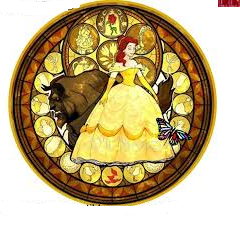 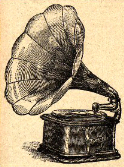 TRACK 1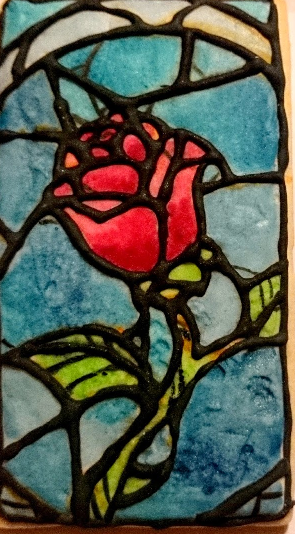 UNA ROSA.  Una rosa Yo busco una rosaLeré, leréQuiero cortar la rosamejor del rosalporque a mi hija se la quiero regalarno quiere videojuegos ni quiere otras cosasle gustan las rosasbellas y olorosas.A pretty roseI search FOR a pretty roseLeré, leré,A pretty roseI´m  searching for a roseLeré, leré.A pretty roseI´m  searching for a roseLeré, leré.I want to cut the  rosethe rosebushporque a mi hijase la quiero regalarno need for videogames no need for other thingsshe just  loves the rosesshe just likes pretty roses.A pretty roseI search for a pretty roseLeré, leré,TRACK 2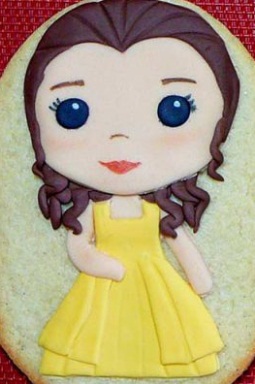  YO SOY BELLA.Yo soy Bellasoy la de verdady mi historiaos voy a contaryo soy Bellaescuchad con atenciónlo que cuenta mi canción.Mi buen padreme cortó una flory la Bestiamucho se enfadóy encerrado en el castillolo quería castigarsolo a cambio de su hijalo dejaba en libertad.Al saberlono me lo penséal castillorápido viajéy mi padre así era librey a su casa regresóy yo vivo en el castilloque ahora es mi prisiónTRACK 3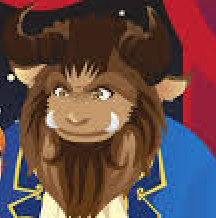 NO ME MIRES.No me mires,  no me mires, no me no me no me miresNo me miresNo me miresdon’t look at mePorque soy un ser muy monstruo so - so - soy tengo una imagen que no puedes mirarporque te vas a horrorizar.No me mires,  no me mires, no me no me no me miresNo me miresNo me miresdon’t look at mePues dicen que soy horroro so - so - soy mi aspecto externo es demasiado brutalpara que me puedas mirar.TRACK 4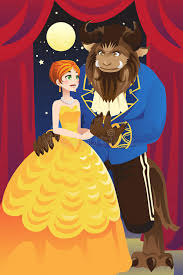 NO ME COGERÁS.BELLA.Gira, gira, gallinita ciegaNo te veo, dime dónde estásBESTIA.Estoy cerca, pero no me pillasBELLA.Sigue hablando,BESTIA.No me cogerás.BELLA.Gira, gira, gallinita ciegaNo te veo, dime dónde estásBESTIA.Estoy cerca, pero no me pillasBELLA.Sigue hablando,BESTIA.Nunca ganarás.TRACK 5 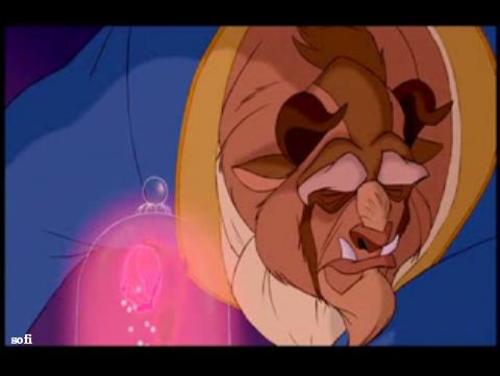 NO TE VAYAS, BELLA.A mi castillo encantadollegó, de pronto, un díauna chica que me trajosus risas y su alegría.Yo era feliz a su ladoque buena compañíapero ahora se ha marchadoque mala suerte la mía.Beauty please,  don’t leave me.And stay with me, please.Goodbye BeautyAbout you I will think.Don’t forget  my BeautyYou are my destiny.If you don’t come back I'll goto find you to your homeThis can not be the endCome back my friend.TRACK 6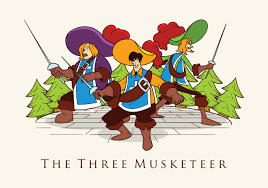 MOSQUETEROS.Eran 1, 2 y 3 los famosos mosqueterosy su amigo D’Artagnan siempre va con ellosuno para todos y todos para unosi los cuatro juntos van, nunca perderán.TRACK 7 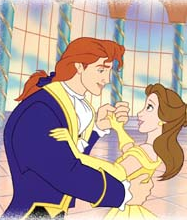 CANCIÓN FINAL BELLA.Tú  me gustas mucho a míporque eres especial.La belleza no es lo que importalo que quiero es tu amistad.Soy feliz cuando estoy a tu ladoporque sabes hacerme soñar.BESTIA.La belleza más hermosaes tu risa provocar.Y la magia de tu cariñopuede nuestro mundo cambiarEs la hora de la despedidaBella y Bestia se marchan ya.BELLA.El teatro es como un sueñoque se hace realidad.BESTIA.Si esta historia os ha gustadoy nos lo queréis demostrarBELLA.Nos podéis hacer muy felicesBESTIA.Si un aplauso nos quisiérais dar.TRACK 8 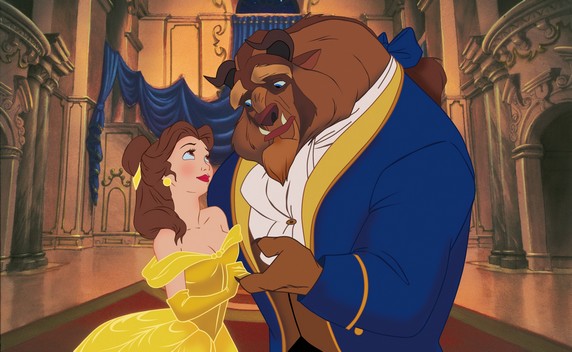 LA BELLA Y LA BESTIASe oye una canciónque hace suspirary habla el corazónde una sensacióngrande como el mar.Tale as old as timetrue as it can beBarely even friendsthan somebody bendsunexpectedly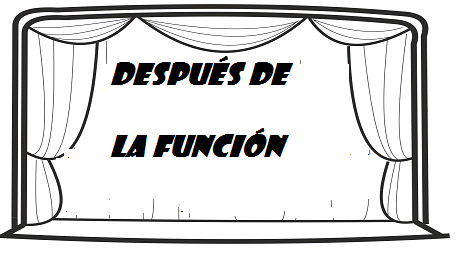 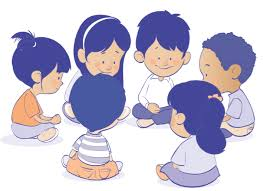 NOS SENTAMOS EN CÍRCULO Y, ENTRE TODO/AS, INTENTAMOS CONTAR LA OBRA DE TEATRO QUE HEMOS VISTO.RODEA EN UN CÍRCULO EL REGALO QUE LE  LLEVÓ EL PADRE A BELLA..                                                        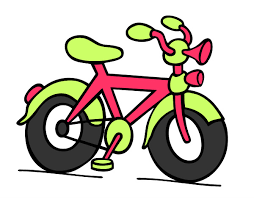 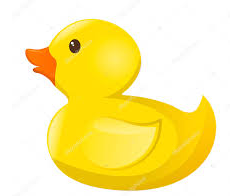 ¿QUÉ LETRAS FALTAN?R _ S _V_DEO_UE_OC_RAM_LOP_L_TABICI_LET_A CONTINUACIÓN TIENES VIÑETAS QUE FORMAN EL CUENTO DE LA BELLA Y LA BESTIA, PERO SE HAN VUELTO LOCAS. ¿LAS PUEDES ORDENAR? SI TE APETECE COLORÉALAS.____________________________________________________________________________________________________________________________COMPLETA  LOS CARTELES.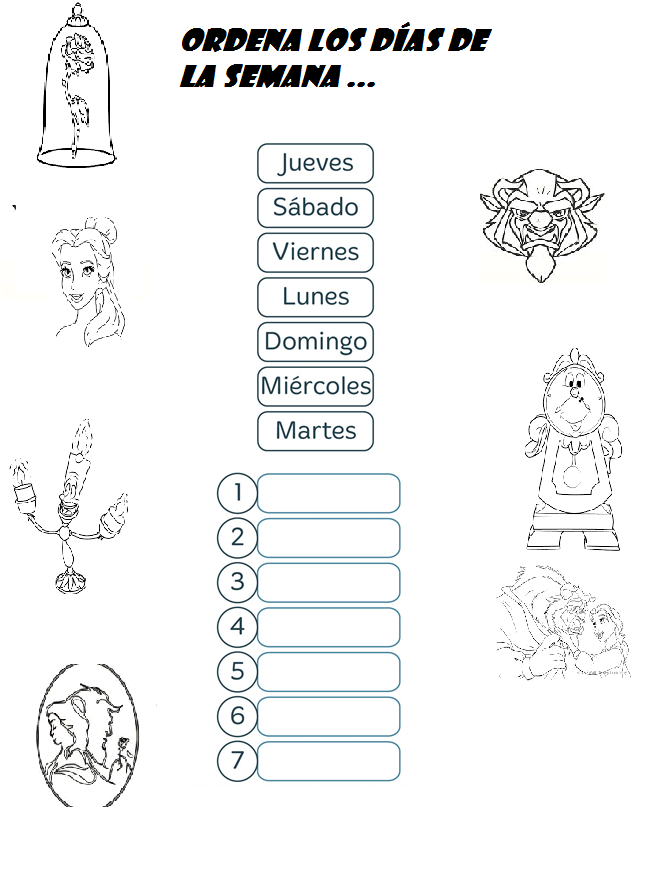 UNE LOS NÚMEROS Y TERMINARÁS EL DIBUJO.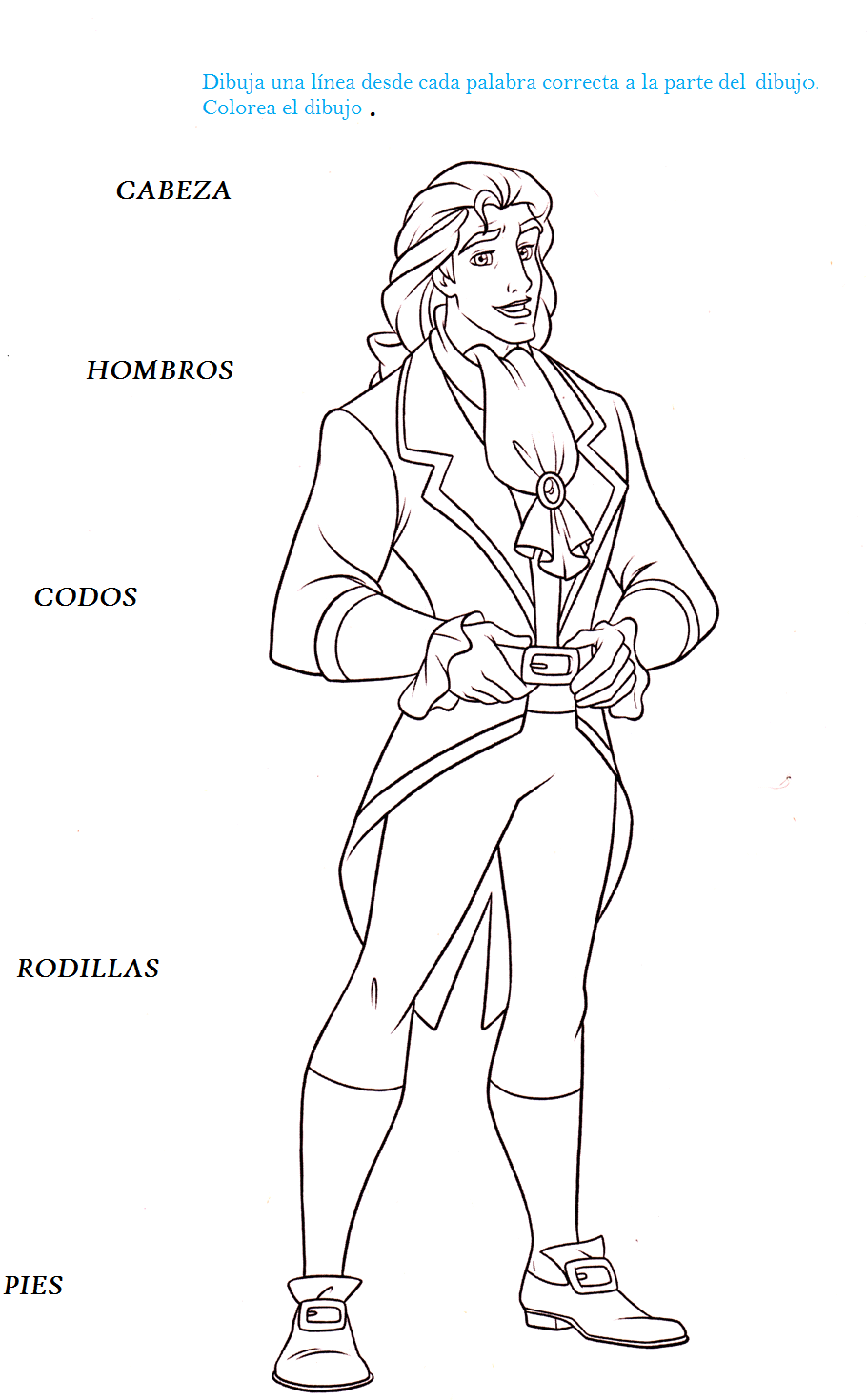 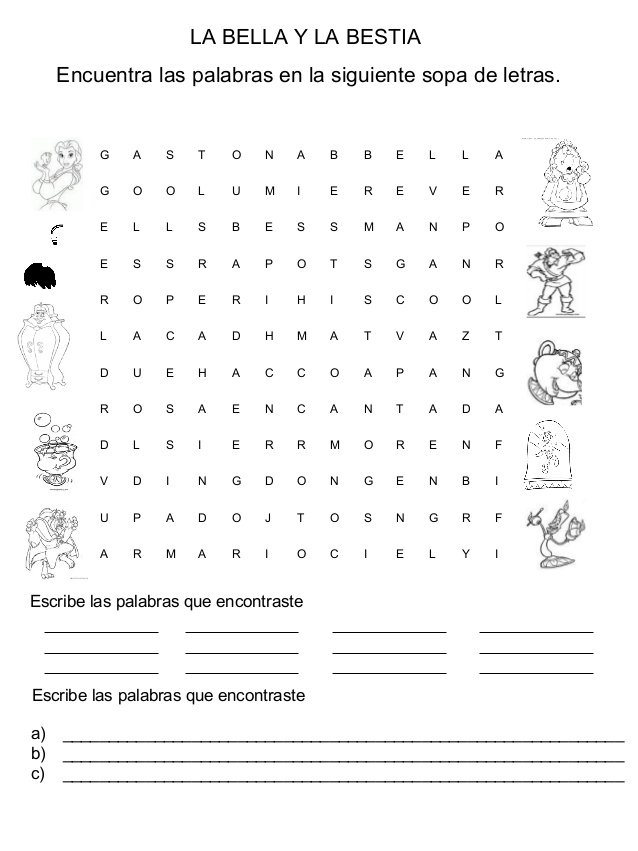 DIBUJA LA ESCENA QUE MÁS  TE HA GUSTADO.• VISITANDO LA BIBLIOTECA: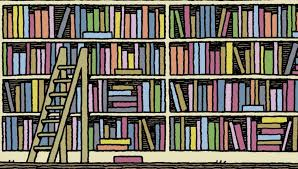 De visita en la biblioteca:Puedes hacer una visita a la biblioteca y buscar más cuentos en los que aparezcan príncipes y princesas…EL LABERINTO.AYUDA A LA BELLA  A ENCONTRAR A LA  BESTIA.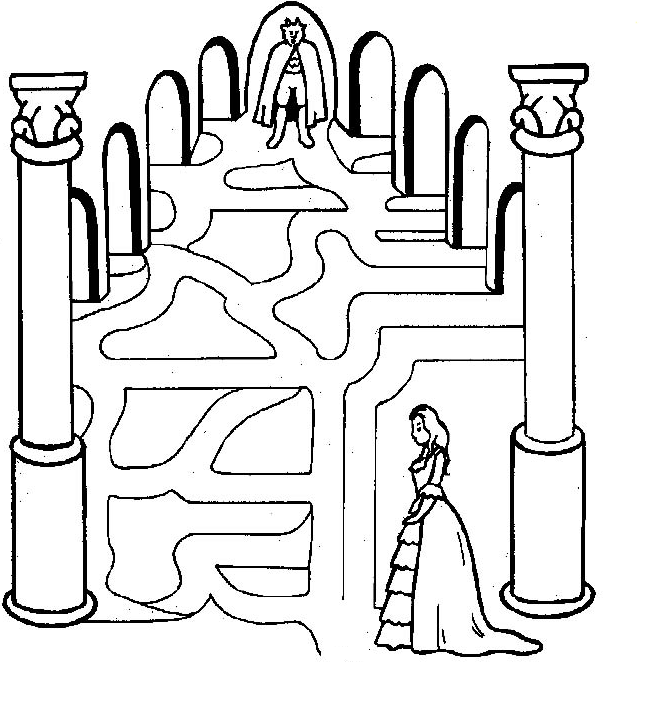 LAS MÁSCARAS.A continuación tienes las máscaras de los personajes que aparecen en el cuento. Las puedes colorear, recortar, poner una goma y … representar la obra con tus amigos.EL RECORTABLE.Si quieres puedes hacer este recortable de LA BELLA y LA BESTIA.TEATRO DE SOMBRASEL TEATRO QUE HAS VISTO SE LLAMA “TEATRO DE ACTOR” PERO HAY OTRO TIPO DE TEATRO COMO EL “TEATRO DE SOMBRAS”. PARA HACER  TEATRO DE SOMBRAS  NECESITAS LA  AYUDA DE UNA PERSONA MAYOR PARA RECORTAR ESTAS SILUETAS. DESPUÉS LE PONES UN PALITO A CADA UNA DE LAS SOMBRAS. SOBRE UNA PARED BLANCA PUEDES PROYECTAR LAS SOMBRAS, SOLO NECESITAS PONER UNA LINTERNA ENTRE LA SILUETA Y LA PARED. Y AHORA… ¡A INVENTAR TU PROPIA HISTORIA.